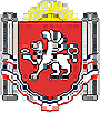 РЕСПУБЛИКА КРЫМРАЗДОЛЬНЕНСКИЙ РАЙОНБЕРЕЗОВСКИЙ СЕЛЬСКИЙ СОВЕТ     38 заседание 1 созываРЕШЕНИЕ 18.11.2016г. 		                  с. Березовка		                            № 332Об утверждении Порядка распределения доходов муниципальных казенных предприятий Березовского сельского поселенияРуководствуясь пунктом 3 статьи 41 и статьей 42 Бюджетного кодекса Российской Федерации, пунктом 3 статьи 17 Федерального закона от 14.11 2002 года № 161-ФЗ «О государственных и муниципальных унитарных предприятиях», в целях повышения эффективности использования муниципального имущества и обеспечения поступления в бюджет Ботанического сельского поселения части прибыли муниципальных казенных предприятий, Березовский сельский советРЕШИЛ:1. Утвердить Порядок распределения доходов муниципальных казенных предприятий Березовского сельского поселения (прилагается).2. Настоящее решение вступает в силу с 1 января 2016г. и применяется для расчета суммы чистой прибыли, подлежащей зачислению в бюджет Березовского сельского поселения, начиная с платежа за 2016 год со сроком уплаты за 2016 год.3. Настоящее решение обнародовать путем размещения на информационном стенде Березовского сельского совета и  на официальном сайте Администрации в сети Интернет http://berezovkassovet.ru/.4. Контроль за исполнением настоящего решения оставляю за собой.Председатель Березовского сельского совета                                                                 		 А.Б.НазарПриложение 1к решению 38 заседания1 созыва Березовского сельского совета от 18.11.2016г.  № 332Порядок
распределения доходов муниципальных казенных предприятий Березовского сельского поселения1. Настоящий Порядок разработан в целях повышения эффективности использования имущества Березовского сельского поселения, находящегося в оперативном управлении муниципальных казенных предприятий (далее - казенные предприятия), и обеспечения поступления в бюджет Березовского сельского поселения (далее - местный бюджет) части прибыли казенных предприятий, определяет порядок распределения доходов казенных предприятий.2. Распределение и использование доходов казенного предприятия осуществляются в соответствии со сметой доходов и расходов, подготавливаемой казенным предприятием совместно с  Администрацией Березовского сельского поселения и утверждаемой Главой Березовского сельского поселения.3. Полученные предприятием доходы, уменьшенные на величину произведенных расходов и оставшиеся в распоряжении предприятия после уплаты налогов и иных обязательных платежей, составляют чистую прибыль предприятия (далее - чистая прибыль), распределяемую им в целях, предусмотренных настоящим Порядком.4. Часть чистой прибыли перечисляется предприятием в бюджет поселения в размере, установленном решением Березовского сельского совета от 18.11.2016 № 331 "Об утверждении Положения о порядке определения размера и сроке перечисления части прибыли муниципальными унитарными предприятиями в бюджет Березовского сельского поселения".Перечисление предприятием в бюджет поселения части чистой прибыли осуществляется в порядке, установленном решением Березовского сельского совета от 18.11.2016 № 331 "Об утверждении Положения о порядке определения размера и сроке перечисления части прибыли муниципальными унитарными предприятиями в бюджет Березовского сельского поселения".Главным администратором доходов местного бюджета от поступлений части прибыли муниципальных унитарных предприятий, остающейся после уплаты налогов и иных обязательных платежей, в бюджет Березовского сельского поселения является Администрация Березовского сельского поселения.5. Часть чистой прибыли, оставшейся после отчислений, указанных в пункте 3 настоящего Порядка, ежегодно направляется на формирование резервного фонда предприятия в порядке и в размерах, которые предусмотрены уставом предприятия.Резервный фонд предприятия формируется путем ежегодных отчислений в размере не более 10 процентов чистой прибыли, остающейся в распоряжении предприятия, если иное не установлено законодательством Российской Федерации.6. Перечисление в местный бюджет прибыли осуществляется не позднее 1 мая года, следующего за отчетным, в размере, установленном решением Березовского сельского совета от 18.11.2016 № 331 "Об утверждении Положения о порядке определения размера и сроке перечисления части прибыли муниципальными унитарными предприятиями в бюджет Березовского сельского поселения".7. Казенные предприятия ежегодно в течение трех рабочих дней со дня, установленного для перечисления суммы платежа, представляют главному администратору (администратору) данного вида доходов местного бюджета и в финансовый орган муниципального образования следующие документы:смету доходов и расходов предприятия;бухгалтерскую (финансовую) отчетность;копию платежного поручения, подтверждающего факт уплаты суммы платежа с отметкой банка.8. Руководители казенных предприятий несут персональную ответственность за достоверность данных о результатах финансово-хозяйственной деятельности предприятия, правильностью исчисления и своевременностью перечисления суммы платежа, а также представления документов, предусмотренных пунктом 6 настоящего Порядка.9. Учет и контроль за правильностью исчисления и своевременностью уплаты суммы платежа осуществляет главный администратор (администратор) данного вида доходов местного бюджета.10. Главный администратор (администратор) данного вида доходов местного бюджета в рамках бюджетного процесса осуществляет контроль, анализ и прогнозирование поступления сумм платежей, представляет в финансовый орган муниципального образования проект поступлений средств на очередной финансовый год.